塑料周转箱、塑料胶箱 、塑料胶框选用全新抗冲击改性PP为原料进行开发生产，引进国外先进设备一次加工形成。产品说明：耐酸碱、耐低温、抗冲击、耐磨、具有坚韧耐磨、隔热 、防震、无毒无味、清洁方便、使用寿命长、便于管理、经济耐用等多项优点。适用行业： 食品、医疗、电子、电器、汽车零部件配件工厂周转运输、精密五金运输、电子厂PCB板装配周转，精密电子元件存放，半导体工厂使用等。（电子元件产品建议使用我公司防静电周转箱）可定做任何颜色，部分塑料箱子、还配有盖子、也可加装防尘帘、可以提供印制商标，烫金、开模等。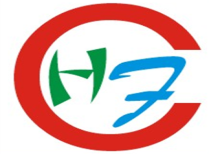 名称周转箱外尺寸周转箱上口内尺寸是否可配盖子周转箱340*340*100310*310*95周转箱350*270*130320*240*125周转箱380*240*105340*220*95周转箱四边把手400*300*115370*270*110周转箱（包角） 400*300*120350*250*105周转箱400*300*220365*265*215周转箱420*310*150380*280*145周转箱430*340*200392*305*190周转箱435*315*85400*280*80周转箱450*255*125400*225*120周转箱450*340*140420*310*130√周转箱450*360*140415*320*130周转箱460*295*110400*270*105周转箱465*355*140410*315*130周转箱（YK)470*360*140415*320*130周转箱480*340*120450*315*110周转箱480*350*250450*320*235周转箱480*360*170450*330*165周转箱/包角480*380*150440*335*140周转箱500*325*175470*290*170周转箱500*365*175460*335*165周转箱505*385*230周转箱510*350*230450*320*230周转箱460#宽箱510*360*175460*335*160周转箱520*310*100470*270*90周转箱520*330*315490*300*310周转箱520*460*410485*425*400周转箱530*380*130465*350*110√周转箱530*380*170465*350*160√周转箱530*380*200465*350*190周转箱530*380*230465*350*220√周转箱530*380*290465*350*280√周转箱540*375*130周转箱540*420*260500*380*250周转箱545*420*160510*390*150√周转箱545*420*235510*390*230√周转箱545*420*250510*390*240√周转箱545*420*310510*390*300√周转箱545*420*380510*390*375√周转箱（两边开盖）550*440*191510*390*190周转箱560*420*190500*380*180周转箱560*420*230500*380*220周转箱560*420*260500*380*250周转箱560*420*360500*380*350周转箱565*380*140535*350*130周转箱566*370*165535*338*155√周转箱575*390*135540*355*130周转箱595*395*295550*365*290周转箱600*400*148555*355*145√周转箱600*400*280555*355*275√周转箱600*500*160560*460*150√周转箱600*500*260560*460*240√周转箱600*500*310560*460*290√周转箱600*500*360560*460*340√周转箱600*500*410560*460*390√周转箱605*435*120560*390*115周转箱620*420*150580*380*140√周转箱620*420*200580*380*190√周转箱620*420*250580*380*240√周转箱（新模）620*420*320580*380*310√周转箱（旧模）620*420*320580*380*310√周转箱650*310*250630*285*240周转箱650*420*190500*380*180周转箱650*440*160610*400*150周转箱650*440*350610*400*330周转箱660*400*160620*360*150周转箱680*460*170640*420*160周转箱680*480*410650*450*390周转箱710*545*390680*515*370周转箱720*450*180680*420*175周转箱720*560*210670*510*200周转箱790*490*230740*440*220转向器专用箱810*610*142755*570*140周转箱840*640*175805*610*160周转箱1000*400*148950*360*138周转箱1000*400*280950*360*270周转箱1140*440*1051100*400*90